Squares, Cubes, Square Roots and Cube Roots: Day 3Vocabulary:Perfect Square -    a # that results from multiplying a # by itself.  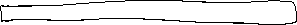    Ex: 3x3=9, 9 is a perfect square   1, 4, 9, 16, 25, 36, 49, 64, 81, 100, 121, 144, 169, 196, 225   A # that can be represented in the shape of a squarePerfect Cube	-      a # that results from multiplying a # by itself 3 times  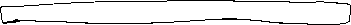    Ex: 3x3x3=27, 27 is a perfect cube   1, 8, 27, 64, 125   A # that can be represented in the shape of a cubeSquare Root – on of two identical factors of a number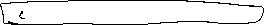 Cube Root – one of three identical factors of a numberRadical, Index and Radicand -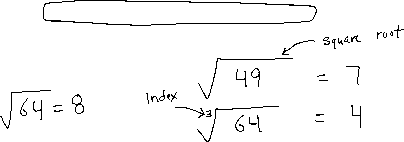 Example 1:	Determine the Square Root of a Whole NumberFind Square Root of 1296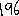 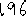 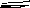 Method 1:  Write 1296 as a product of primes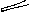 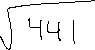 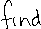 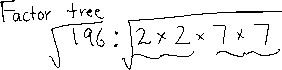 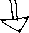 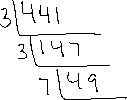 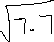 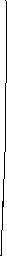 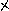 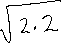 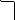 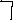 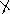 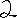 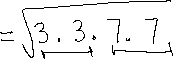 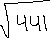 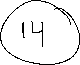 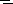 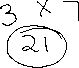 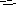 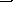 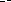 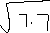 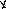 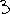 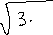 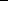 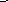 Example 2:	Determine Cube Root of a Whole NumberFind the cube root of 1728Method 1:	Write 1728 as a product of prime factors	Example 3 	 Using Roots to Solve a Problem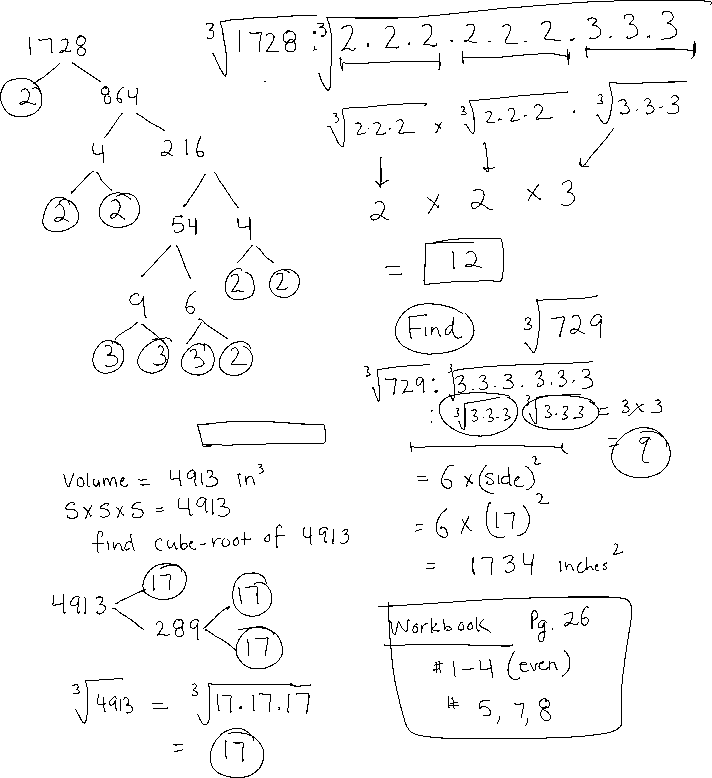 A cube has a volume of 4913 cubic inches.  What is the surface area of the cube?